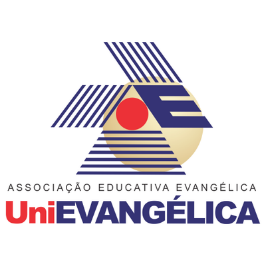 COORDENAÇÃO DOS LABORATÓRIOS STRICTO SENSU DATA: 03/11/2022 POP Nº 0003 TÍTULO:  BIOSSEGURANÇA REVISÃO: ____/____/_________ OBJETIVO:  Prevenir minimizar e eliminar os riscos inerentes das atividades de pesquisa. PROCEDIMENTOS:  Analisar os riscos; Utilizar EPI's corretamente;  Usar equipamentos de segurança caso necessário; Respeitar as técnicas e práticas de laboratório; Preparar a estrutura física dos ambientes de trabalho com qualidade;  Descartar apropriadamente os resíduos;  Assepsia de toda a bancada após a utilização do laboratório. ELABORADO POR: ELIZE LEONICE DA ROCHA SANTOS CORRIGIDO POR: PROF. LUCAS DANILO DIAS E PROF. JOSE LUIS RODRIGUES MARTINS APROVADO POR: PROF. IRANSÉ OLIVEIRA SILVA e PROF. SANDRO DUTRA E SILVAOBJETIVO:  Prevenir minimizar e eliminar os riscos inerentes das atividades de pesquisa. PROCEDIMENTOS:  Analisar os riscos; Utilizar EPI's corretamente;  Usar equipamentos de segurança caso necessário; Respeitar as técnicas e práticas de laboratório; Preparar a estrutura física dos ambientes de trabalho com qualidade;  Descartar apropriadamente os resíduos;  Assepsia de toda a bancada após a utilização do laboratório. ELABORADO POR: ELIZE LEONICE DA ROCHA SANTOS CORRIGIDO POR: PROF. LUCAS DANILO DIAS E PROF. JOSE LUIS RODRIGUES MARTINS APROVADO POR: PROF. IRANSÉ OLIVEIRA SILVA e PROF. SANDRO DUTRA E SILVAOBJETIVO:  Prevenir minimizar e eliminar os riscos inerentes das atividades de pesquisa. PROCEDIMENTOS:  Analisar os riscos; Utilizar EPI's corretamente;  Usar equipamentos de segurança caso necessário; Respeitar as técnicas e práticas de laboratório; Preparar a estrutura física dos ambientes de trabalho com qualidade;  Descartar apropriadamente os resíduos;  Assepsia de toda a bancada após a utilização do laboratório. ELABORADO POR: ELIZE LEONICE DA ROCHA SANTOS CORRIGIDO POR: PROF. LUCAS DANILO DIAS E PROF. JOSE LUIS RODRIGUES MARTINS APROVADO POR: PROF. IRANSÉ OLIVEIRA SILVA e PROF. SANDRO DUTRA E SILVA